Publicado en  el 10/11/2016 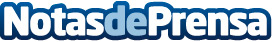 Girona acogerá la proyección de dos películas en el marco de la XIII muestra de Cine Espiritual de Cataluña El director general d’Afers Religiosos del Departament de Governació, Administracions Públiques i Habitatge, Enric Vendrell, ha presentado en el CaixaForum Girona la XIII muestra de Cine Espiritual de Cataluña

Datos de contacto:Nota de prensa publicada en: https://www.notasdeprensa.es/girona-acogera-la-proyeccion-de-dos-peliculas Categorias: Cine Artes Visuales Comunicación Cataluña E-Commerce http://www.notasdeprensa.es